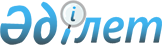 О проведении приписки граждан в городе Жезказгане
					
			С истёкшим сроком
			
			
		
					Решение акима города Жезказгана Карагандинской области от 24 декабря 2014 года № 4. Зарегистрировано Департаментом юстиции Карагандинской области 19 января 2015 года № 2933. Прекращено действие в связи с истечением срока
      В соответствии с  Законом Республики Казахстан от 16 февраля 2012 года "О воинской службе и статусе военнослужащих",  Законом Республики Казахстан от 23 января 2001 года "О местном государственном управлении и самоуправлении в Республике Казахстан", аким города Жезказган РЕШИЛ: 
      1. В январе-марте 2015 года организовать приписку граждан Республики Казахстан мужского пола, которым в год приписки исполняется семнадцать лет, а также старших возрастов, ранее не прошедших приписку, к призывному участку управления по делам обороны города Жезказган Карагандинской области. 
      2. Контроль за исполнением данного решения возложить на заместителя акима города Жезказгана Орынбаева Н.С.
      3. Данное решение вводится в действие со дня официального опубликования.
      СОГЛАСОВАНО:    
					© 2012. РГП на ПХВ «Институт законодательства и правовой информации Республики Казахстан» Министерства юстиции Республики Казахстан
				
Аким города Жезказгана
Б. Ахметов
Начальник государственного
учреждения
С. Касимов
"Управление по делам обороны
города
Жезказгана Карагандинской
области"